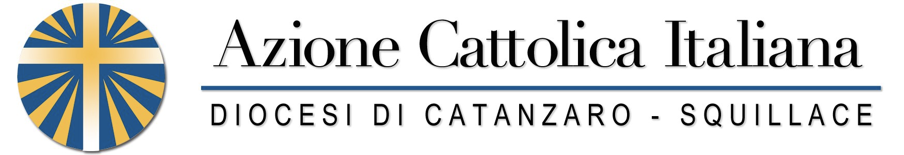 S e t t o r e   A d u l t i  -Ai Rev.di ParrociAi Presidente ParrocchialiAi Responsabili Adulti Parrocchiali“Sulla via della Croce verso la Resurrezioneper diventare uomini nuovi”Domenica 22 marzo 2015Presso il Santuario e la Parrocchia di Torre di Ruggiero (CZ)     Carissimi, domenica 22 marzo, come da calendario a voi già noto, ci ritroveremo a vivere il ritiro diocesano di Quaresima nel contesto della Scuola Associativa, come tempo e luogo per riscoprire e approfondire la spiritualità della nostra adesione all’Azione Cattolica e vivere l’esperienza della Lectio Divina.  Il ritiro rientra anche nel percorso che ci vede impegnati, con la nostra Diocesi e nella nostra Diocesi come Associazione, alla preparazione del prossimo Convegno Ecclesiale di Firenze e che si concluderà il 28 maggio 2015 con la presenza tra noi del nostro Assistente Generale Mons. Mansueto Bianchi    Ai responsabili parrocchiali adulti chiediamo, cortesemente, di essere presenti perché durante la giornata ci sarà un momento specifico per loro. Momento molto importante al punto che, se qualche responsabile è impedito ad essere presente, vi chiediamo già da ora di individuare un socio che possa sostituirvi e rappresentarvi.      Il programma della giornata è il seguente:ore 10:15   arrivi ore 10:30   SS. Messa della Comunità parrocchiale nel Santuario ore 11:30   ritrovo presso la Casa del Pellegrino. Introduzione del ritiro con la                   spiegazione di che cosa è la lectio divinaore 12:45   pranzo a saccoore 14:00   Lectio Divina: lettura, lectio, meditatio (tempo di deserto intorno alla                  Parola con possibilità di confessarsi), oratio, collatio.0re 16:30   conclusione.      Per necessità organizzative e logistiche, vi chiediamo di comunicarci entro venerdì 20 marzo se parteciperete alla giornata e in quanti verrete. Inoltre vi invitiamo a portare ognuno la propria Bibbia, una matita, una penna e un quaderno per gli appunti.       I Responsabili Diocesani                                                   L’Assistente Diocesano Iolanda Tassone e Giorgio De Caro                                          don Ferdinando Fodaro